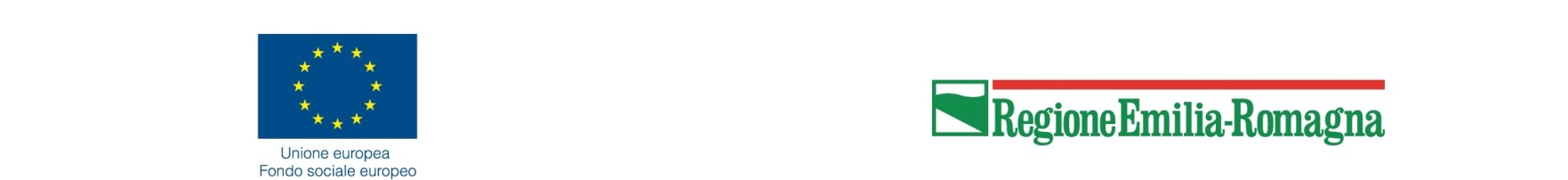 Operazione Rif. PA 2020-15077/RERapprovata con D.G.R. n.1758/2020 del 30/11/2020  cofinanziata dal Fondo sociale europeo Po 2014-2020 Regione Emilia-RomagnaFondo Regionale per l’occupazione delle persone con disabilità di cui all’art. 19 della L.R. n. 17/2005 e ss.mm.ii“Percorsi di formazione permanente per l’occupabilità e l’adattabilità – Ambito territoriale Bologna”Progetto 2INFORMATICA DI BASE –  Durata 48 oreObiettivi:- fornire conoscenze e competenze di base relative ai principali programmi informatici utilizzati trasversalmente in diversi contesti lavorativi- favorire l’autonomia dei partecipanti nell’archiviare i file e nell’organizzarli in cartelle- fornire competenze per l’utilizzo di piattaforme per la comunicazione a distanza la ricerca di informazioni nel webPrincipali contenuti del percorso: fondamenti di Windows;  stampa e scansione dei documenti; caratteristiche e utilizzo di tastiera e mouse; antivirus per la protezione dei dati; ergonomia e salute; caratteristiche e funzionalità del programma di videoscrittura; principali comandi per la creazione e la gestione di un documento; trascrizione di un testo semplice; comandi di base per la formattazione e l’impaginazione di un documento; caratteristiche e funzionalità del foglio elettronico;  principali comandi per la creazione e gestione di una cartella; inserimento dati in una tabella già strutturata;  comandi di base per la formattazione e l’impaginazione di un foglio elettronico ; principali caratteristiche e funzioni dei programmi di posta elettronica; ricevere, inviare, inoltrare e-mail anche con allegati; archiviazione dei messaggi; la rete e i principali browser; le funzioni di ricerca; le impostazioni principali: preferiti, cronologia, gestione dei cookie;  navigare nei siti web; i principali sistemi di comunicazione on line; i servizi on line.Gli argomenti, in base alle caratteristiche e ai fabbisogni dei partecipanti, potranno essere declinati in maniera diversa.Modalità formative:Lezioni teoriche e esercitazioni pratiche al PC, individuali e di gruppo. Le attività potranno essere realizzate a distanza, se necessario per rispettare le disposizioni nazionali e regionali per il contenimento del contagio da Covid-19.Destinatari:Persone disabili in cerca di lavoro iscritte al collocamento mirato di Bologna secondo quanto previsto dalla Legge n. 68/1999;Persone disabili ai sensi della Legge n. 68/1999 occupate nonché persone con disabilità acquisita in costanza di rapporto di lavoro.I partecipanti alle attività finanziate dovranno essere residenti o domiciliati in regione Emilia-Romagna in data antecedente l’iscrizione alle attività. I requisiti di accesso saranno verificati presso le Amministrazioni competenti.Il corso sarà avviato con un minimo di 6 partecipanti e potranno essere ammessi al massimo 14 corsisti.Indennità di partecipazione: Il percorso è gratuito; è previsto il riconoscimento dell’indennità di frequenza nella misura di euro 3,10 per ora frequentata fino ad un massimo di euro 413,17 mensili.Attività di sostegno nei contesti formativi: In caso di necessità e a seconda delle caratteristiche dei partecipanti, potranno essere attivati servizi di tutoraggio personalizzato, nonché altri servizi e misure individualizzate, ivi compresa, ad esempio, la mediazione linguistica individuale e/o la Lingua Italiana dei Segni.Periodo di svolgimento: Il corso verrà attivato, tra marzo 2021 e agosto 2022, al raggiungimento del numero minimo di partecipanti.Attestato rilasciato: attestato di frequenza.Soggetti attuatori: Titolare dell’Operazione: A.E.C.A., Associazione Emiliano–Romagnola di Centri Autonomi di formazione professionale; Partner C.S.A.P.S.A. soc. coop. soc., DEMETRA Formazione S.R.L., Futura soc. cons. a.r.l., IAL Emilia Romagna S.r.l. Impresa Soc., IRECOOP Emilia-Romagna soc. coop., OFICINA Impresa Soc. S.R.L.Informazioni e iscrizione: Contattare il numero  800 910 656  dal lunedì al venerdì dalle 09:00 alle 13:00.